R5年7月28日職業指導員　半貫　法子エーケー・リンク様清掃業務(施設外就労)報告書標題の件について、下記のように報告いたします。記依頼者：エーケー・リンク様2.　場所：宇都宮市内3.　契約期間：R5.5.1～R6.4.304.　作業内容：RicoRico店舗内清掃作業5.　所感いつものメンバーはだいぶ慣れてきたこともあり、定期的にメンバーを入れ替えて作業にあたっています。初めての利用者にとっては新鮮に感じるようで、支援者も新たな気持ちでまた一から教えています。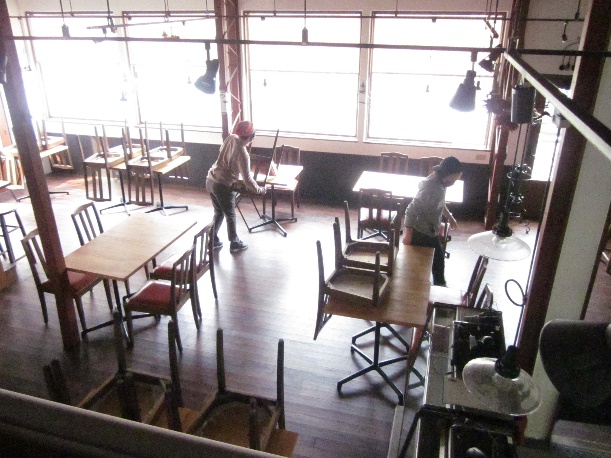 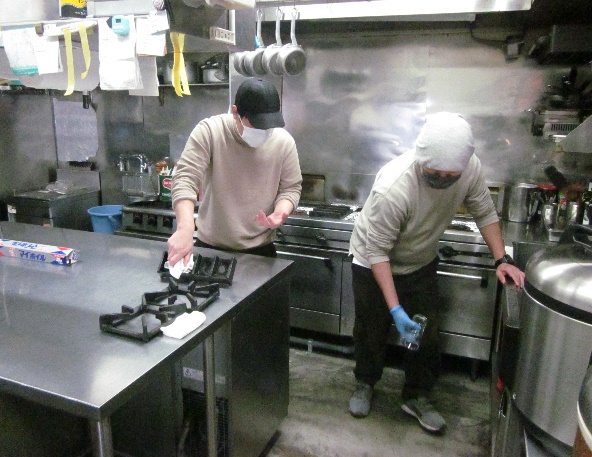 